January 13, 2022Journal Entry #43ART THINK:  Analyze the artwork below, what are the strengths and what could they have done better (in your opinion)?ANNOUNCEMENTS/REMINDERS:Those chosen for the State Show will be announced on Friday by 3:00.  Check the website if you had an entry.   #4 Sustained Investigation is due TODAY!  Email me the finish piece and process photos by 3:00 today!  Get all your stuff put in end cupboard – it will get thrown away if you leave it out!  OBJECTIVES:  Finishing Sustained Investigation #4  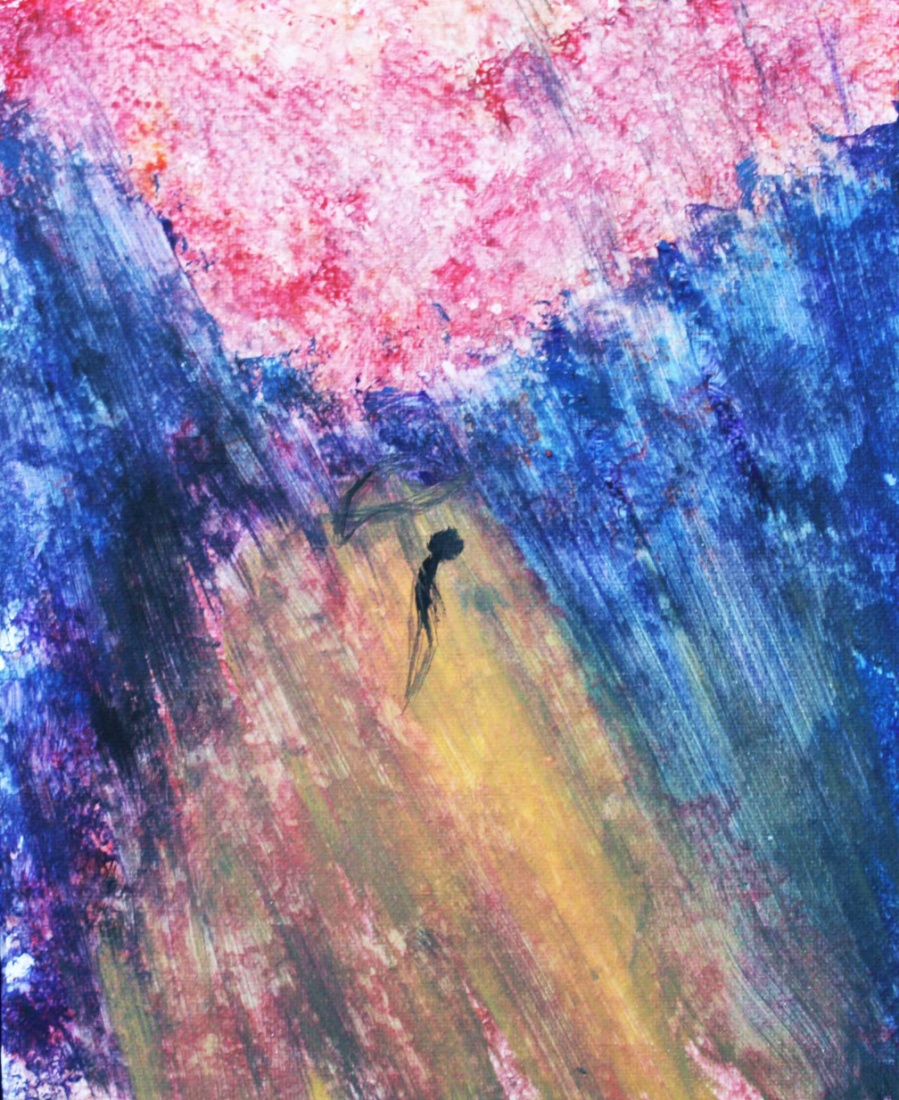 